Disability Awareness Week 2020 at CCS 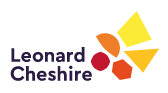 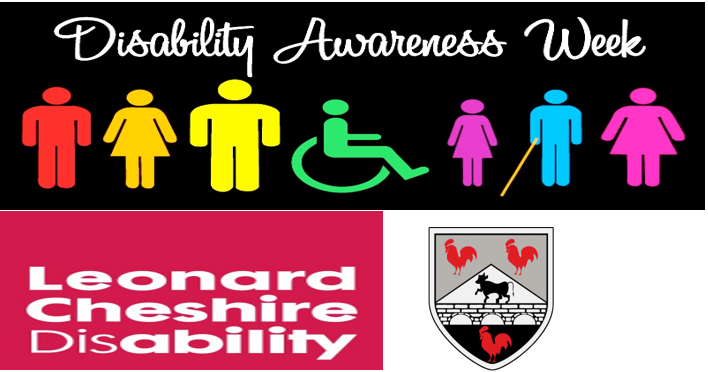 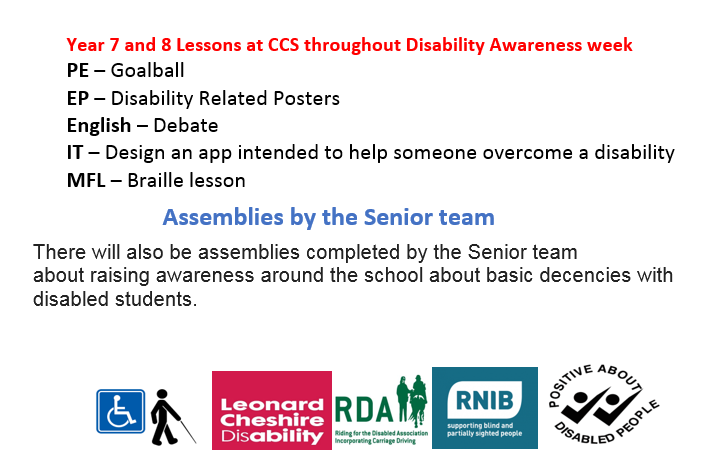 Year 7 PE lesson on Goalball with Mr Thomas 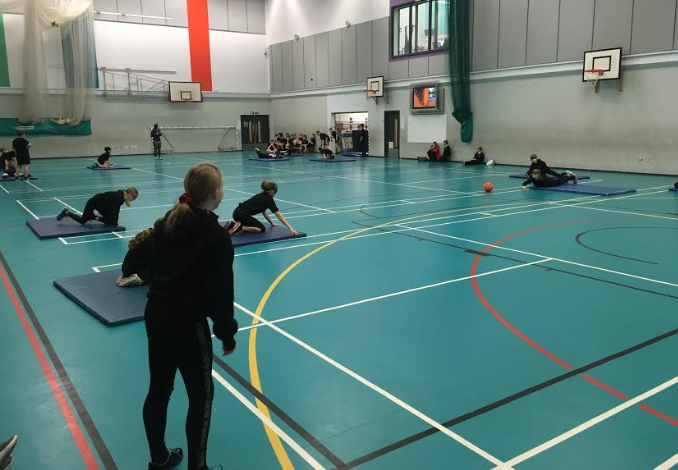 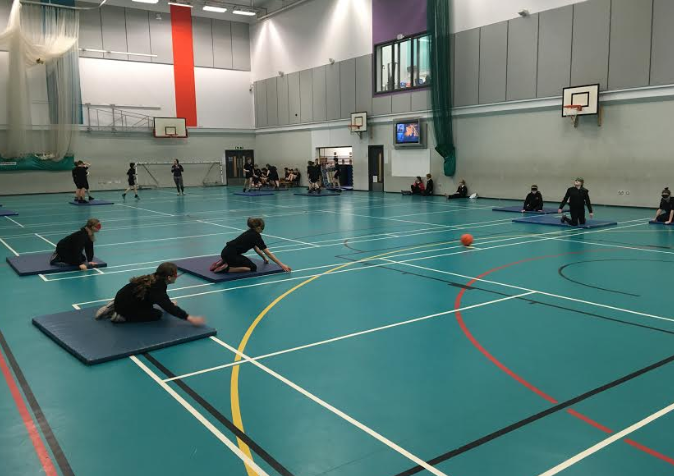 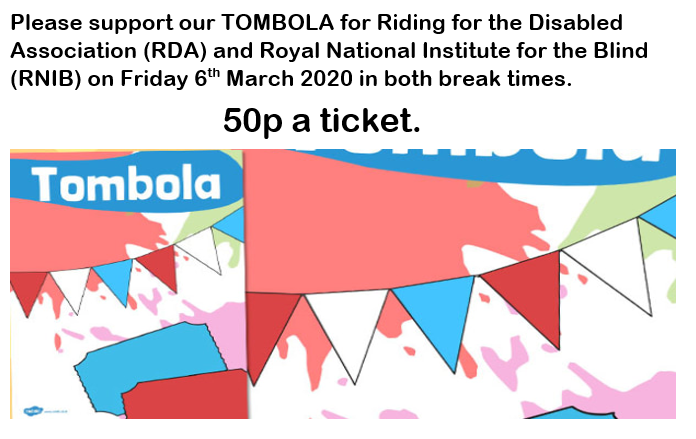 We raised £40 for the charities  Winning Posters from EP. 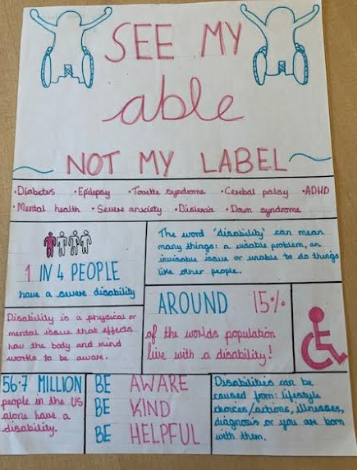 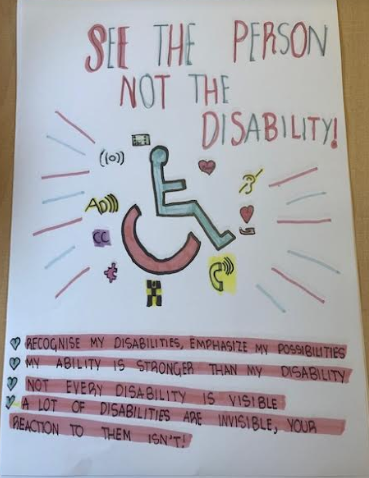 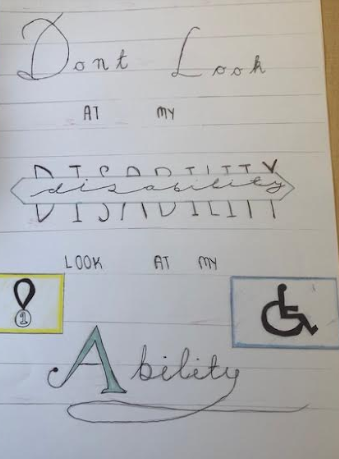 Aimee Hatch 7.1 1st   Mkayla and Emily 7.4 2nd   Grace Davies 7.7 3rd 